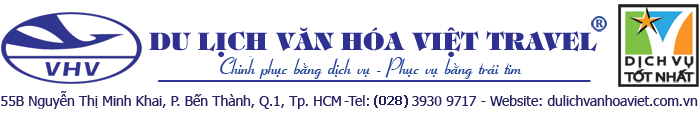 CHƯƠNG TRÌNH DU LỊCHCHÂU ĐỐC - HÀ TIÊN - CẦN THƠ – PHÚ QUỐC	Thưởng ngoạn phong cảnh thất sơn hùng vĩ, lâm viên núi Cấm, Hà Tiên thập cảnh.	Hành hương Miếu Bà Chúa Xứ Châu Đốc, Phù Dung Cổ Tự Hà Tiên.	Đến với rừng tràm Trà Sư, khám phá thiên nhiên hoang sơ, kỳ thú.    Mua sắm tại các chợ cửa khẩu biên giới Tịnh Biên.   Du ngoạn trên dòng sông Hậu – Ghé bến Ninh Kiều, dạo vườn trái cây, chèo xuồng, be mương, tát cá, nghe đờn ca tài tử  vàthưởng thức các món ăn dân dã ... để có những phút giây thư giãn nơi sông nước miệt vườn.   Tắm biển bãi Sao Phú Quốc.   Thưởng thức hải sản mới đánh bắt tại làng chài Hàm Ninh.   Tham quan Suối Tranh, vườn tiêu Suối Đá, tìm hiểu nghề làm nước mắm, sản xuất ngọc trai, rượu sim rừng.-----------------------MÃ TOUR	:  MN6N / 20Thời gian	:	6 ngày – 5 đêmKhởi hành	:	Thứ Năm, thứ Bảy hàng tuần.Phương tiện	:	Xe, máy bayNGÀY 1: SÀI GÒN – SA ĐÉC – LONG XUYÊN – CHÂU ĐỐC (AN GIANG) (240km)	Buổi sáng, Xe và hướng dẫn viên đón khách tại Cung Văn Hóa Lao động TP. HCM (số 55B Nguyễn Thị Minh Khai, P.Bến Thành, Quận 1). Đoàn rời Sài Gòn bắt đầu chuyến du lịch về Châu Đốc, Hà Tiên, CầnThơ. 3 địa điểm du lịch nổi tiếng hàng đầu ở đồng bằng Sông Cửu Long.Xe đi theo lộ trình đường cao tốc TP. HCM – Trung Lương, ghé ngã ba Trung Lương, Quý khách dùng điểm tâm sáng, tiếp tục đi theo Quốc lộ 1, cầu dây văng Mỹ Thuận, qua phà Vàm Cống tới Long Xuyên (tỉnh An Giang). Quý khách dùng bữa trưa ở Long Xuyên.	Buổi chiều: Xe đưa đoàn đi chùa Bàu Mướp, xin quẻ, xin xăm. Ghé Châu Lăng, Xà Tón,thưởng thức hương vị trái thốt nốt mới hái tại vườn.	Đoàn đi huyện Tri Tôn, về vùng Bảy Núi, nơi có các ngọn Thiên Cấm Sơn, Anh Vũ Sơn, Ngũ Hồ Sơn, Phụng Hoàng Sơn, Liên Hoa Sơn, Thủy Đài Sơn, Ngọa Long Sơn, hơp thành dãy thất sơn hùng vĩ - Đệ nhứt thắng cảnh An Giang. Tiếp tục chuyến hành hương trên Núi Cấm, qua hệ thống cáp treo tại khu du lịch Lâm Viên, chinh phục đỉnh Thiên Cấm Sơn, viếng cảnh chùa Vạn Linh, chùa Phật Lớn, chiêm bái Đức Phật Di Lặc cao 32m, ánh mắt nhân từ, ngài luôn mỉm cười với khách thập phương. Sau khi đảnh lễ Chư Phật và chư Bồ Tát, Quý khách thư thái trong một quần thể cảnh chùa núi thanh tịnh có hồ Thủy Liêm, vồ Thiên Tuế, động Thủy Liêm, vồ Bồ Hông, suối Thanh Long, hang Bác Vật Lang, hang Ông Thẻ, điện 13 tầng.	Trở về Châu Đốc, Quý khách dùng bữa chiều.	Buổi tối: Đoàn đi hành hương Miếu Bà Chúa Xứ – Vị Thần Bà nổi tiếng linh hiển ở miền Tây. Viếng chùa Hang, ngôi chùa gắn với truyền thuyết có 2 con rắn lớn biết nghe Kinh Phật. Viếng Tây An Cổ Tự, lăng Thoại Ngọc Hầu – người có công khai kênh Vĩnh Tế mở đất An Giang. Quý khách có thể thuê xe lôi đi chợ Châu Đốc, chợ đêm Núi Sam hoặc đến với các làng ẩm thực, trung tâm mua sắm, khu vui chơi giải trí ở TP/Châu Đốc.	Nghỉ đêm tại Châu Đốc.NGÀY 2:  CHÂU ĐỐC – HÀ TIÊN (100km)	Buổi Sáng: Sau bữa điểm tâm sáng, xe đưa đoàn rời Châu Đốc, đi tham quan rừng tràm Trà Sư, một trong những khu rừng ngập nước có diện tích lớn ở miền Tây Sông Hậu. Là nơi trú ngụ, sinh tồn của hàng trăm loại chim, cá, loại lưỡng cư, và nhiều động thực vật khác, xuồng xuôi theo những con rạch đầy lục bình bèo hoa dâu xanh mướt, xen lẫn là những đầm bông sen hồng, bông súng tím, Quý khách tham quan phong cảnh, tận hưởng một không gian yên tĩnh, trong lành của rừng tràm và thế giới của chim trời cá nước. Lên đài cao, quan sát toàn cảnh rừng Trà Sư. Ngắm cảnh chao lượn của vạn cánh chim trời bay về kiếm ăn, làm tổ ở nơi đây. 	Đoàn tiếp tục đi chợ biên giới cữa khầu Tịnh Biên, mua sắm các loại hàng hóa sản xuất từ Thái Lan, Campuchia, rất phong phú, giá phải chăng. Sau đó đoàn đi về Hà Tiên theo đường kinh Vĩnh Tế. đến Hà Tiên, về khách sạn nhận phòng.	Quý khách dùng bữa trưa.	Buổi chiều: Đoàn đi bãi biển Mũi Nai, thưởng thức cà phê ở đồi Nai Vàng, hoặc ngồi xe máng trượt lên đỉnh Ta Pang ngắm toàn cảnh non nước Hà Tiên trầm mặc, hiền hòa, xa xa là đảo Phú Quốc và đất nước Campuchia tươi đẹp. Lên núi bình San, một trong 10 cảnh đẹp của đất Hà Tiên. Viếng lăng Mạc Cửu, nghe kể về gia phả họ Mạc, có công khai trấn đất Hà Tiên vào thế kỷ 18. Tham quan thạch động, viếng Phù Dung cổ tự.Quý khách dùng bữa chiều.	Buổi tối: Quý khách tự do, đi dạo phố đêm bằng xe lôi, hoặc đến với các làng ẩm thực, khu vui chơi, giải trí, trung tâm thương mại, trên đất Hà Tiên.	Nghỉ đêm tại Hà Tiên.NGÀY 3:  HÀ TIÊN – RẠCH GIÁ – CẦN THƠ (200km)	Buổi sáng: Quý khách dùng điểm tâm sáng, trả phòng. Sau đó khời hành đi Hòn Chông, viếng chùa Hang, ngắm hòn Phụ Tử. Trở về Rạch Giá (tỉnh Kiên Giang) đoàn đi viếng đình thần Nguyễn Trung Trực (thủ lãnh phong trào khởi nghĩa chống Pháp 1837 - 1868) Sau đó tự do khám phá Rạch Giá – một thành phố rất trù phú từ kinh doanh thủy hải sản, đang mở rộng ra hướng Tây Nam Quý khách có thể dạo qua khu lấn biển thoáng đẹp, náo nhiệt, với nhiều quán cà phê, nhà hàng và các dịch vụ vui chơi giải trí khác. Quý khách dùng bữa trưa.	Buổi chiều: Đoàn tới TP. Cần Thơ, về khách sạn nhận phòng và dùng bữa cơm tối trên du thuyền bên bờ Sông Hậu.	Buổi tối: HDV và xe đưa đoàn đi dạo bến Ninh Kiều. Lên Cầu đi bộ Ninh Kiều, được bắc qua rạch Khai Luông, nối bến Ninh Kiều và cồn Cái Khế. Từ trên cầu, ngắm toàn cảnh bến Ninh Kiều, dòng sông Hậu và xa xa là cầu Cần Thơ, dưới những ánh đèn màu lấp lánh trong đêm. Quý khách có thể tự do đi dạo phố đêm đến với các làng ẩm thực, khu vui chơi giải trí, trung tâm thương mại ở thành phố Tây Đô. Nghỉ đêm tại Cần Thơ.NGÀY 4: CẦN THƠ – PHÚ QUỐC – THAM QUAN ĐÔNG ĐẢOBuổi sáng: Sau bữa điểm tâm sáng. Đoàn xuống đò đi chợ nổi Cái Răng, tham quan cảnh họp chợ trên sông rất độc đáo ở miền Tây, theo các món hàng được treo trên cây chèo bẹo ở đầu ghe, Quý khách tha hồ mua đủ loại cây trái chất đầy ghe thuyền, được người thương hồ đưa về từ các ngã sông. Sau đó xe đưa Quý khách ra Sân bay, làm thủ tục đi chuyến bay Cần Thơ - Phú Quốc. Đến Sân bay Phú Quốc, xe và Hướng dẫn viên đón khách đưa về Khách sạn, nhận phòng, tắm biển, nghỉ ngơi.Quý khách dùng bữa trưa tại khách sạn	Buổi chiều: Đoàn đến làng chài Hàm Ninh, tham quan cảnh ghe thuyền cập bến, cảnh mua bán tấp nập của bà con ngư dân trong làng chài, Quý khách có thể mua và dùng tại chỗ các loại hải sản tươi sống mới đánh bắt, được đưa về từ các ghe thuyền như: ghẹ, mực, tôm, sò, ốc, bào ngư v.v... Đến khu du lịch suối Tranh, ngắm cảnh rừng, tắmsuối, chụp hình..v.v. Đoàn tiếp tục viếng Hùng Sơn Tự. Tham quan trang trại mật ong thiên nhiên, cơ sở chế biến rượu sim rừng, vườn tiêu Suối Đá.	Về lại Thị trấn Dương Đông, đoàn tham quan dinh Cậu– một điểm tựa tâm linh của người dân đảo Phú Quốc. Trước mỗi chuyến ra khơi hay vào dịp lễ tết, ngư dân tề tựu về để cầu mong cho những chuyến đi biển được bình an, trời yên biển lặng, được mùa tôm cá. Đây cũng là nơi thấy rõ cảnh hoàng hôn về trên đất đảo.	Quý khách dùng bữa chiều.	Buổi tối: Quý khách đi dạo chợ đêm dinh Cậu, một khu ẩm thực phong phú của Phú Quốc với nhiều món ăn chơi rất hấp dẫn.	Nghỉ đêm tại Phú Quốc.NGÀY 5: THAM QUAN NAM ĐẢO	Buổi sáng: Sau bữa điểm tâm sáng. Xe và HDV đưa đoàn về hướng Nam Đảo, viếng chùa Hộ Quốc.Tham quan cơ sở sản xuất ngọc trai.Đến nhà thùng nước mắm truyền thống, nghe giới thiệu quy trình sản xuất nước mắm ướp từ con cá cơm vừa đánh bắt còn tươi xanh, mang hương vị thơm ngon đặc trưng, Quý khách sẽ hài lòng khi mua được những chai nước mắm Phú Quốc chánh gốc sản xuất tại nhà thùng. Đoàn ghé về Bãi Sao tắm biển – đây là một trong những bãi biển hoang sơ đẹp nhất trên đảo,dùng bữa trưa và nghỉ trưa bằng võng tại đây.Sau đó về lại khách sạn.	Buổi chiều: Quý khách tự do theo chương trình riênghoặc chọn 1 trong 3 chương trình dưới đây (chi phí tự túc)Tự chọn 1:Tắm bùn khoáng, xông hơi tại Galina Phú Quốc.Tự chọn 2:+ Tham quan khu vui chơi giải trí Vinpearl land Phú Quốc. Quý khách tự do khám phá khu vui chơi giải trí Vinpearl land rộng lớn với đầy đủ các trò chơi dành cho mọi lứa tuổi và sở thích  (tàu lượn siêu tốc, đu quay dây văng, đu quay vòng xoay, đĩa quay siêu tốc, công viên nước, thủy cung, thế giới game, rạp chiếu phim 5D, biểu diễn nhạc nước…..)(chi phí tự túc).			+ Vườn thú:Tham quan vườn thú Vinpearh Safari với khoản 130 loài động vật hoang dã quý hiếm đưa về từ Nam Phi, Châu Ân, Úc, Mỹ …. Tự chọn 3:Tham quan khu du lịch Hòn Thơm – trải nghiệm hệ thống cáp treo ba dây vượt biển dài nhất thế giới với chiều dài 7.899,9m, nối từ thị trấn An Thới tới Hòn Thơm. Tại đây Quý khách sẽ có cơ hội khám phá một vùng biển hoang sơ với những hàng dừa nghiêng bóng bên bãi biển cát trắng phau. 	Quý khách dùng bữa chiều.	Buổi tối: Quý khách tự do dạo phố đêm, hoặc đến với các làng ẩm thực, khu vui chơi giải trí, trung tâm thương mại ở Phú Quốc.Nghỉ đêm tại Phú Quốc.NGÀY 6:  PHÚ QUỐC – SÀI GÒN	Buổi sáng: Quý khách dùng điểm tâm sáng sau đó tự do tham quan và mua đặc sản Phú Quốc tại chợ Dương Đông. Trả phòng, xe và hướng dẫn viên đưa đoàn ra sân bay Phú Quốc.	Chia tay tạm biệt và hẹn ngày tái ngộ.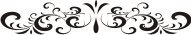 BẢNG GIÁ DÀNH CHO 1 KHÁCH( Chưa bao gồm vé máy bay)GIÁ VÉ BAO GỒM :Xe đời mới; vé tàu đò du lịch đưa đón khách đi theo chương trình trong tour.Khách sạn: Phòng 2-3 khách.Khách sạn 3 sao ( Cần Thơ  4 sao ):Châu Đốc 3*   : RESORT SAO MAI , ĐÔNG NAM , HÙNG CƯỜNG , Hà Tiên  3*:SAMMY HÀ TIÊN , RIVER HÀ TIÊNCần Thơ  4*    :VAN PHÁT RIVERSIDE , FORTUNELAND , HOLIDAY ONE ,Phú Quốc 3*:PRAHA, BOULEVARD, 304.(Hoặc các khách sạn tương đương).Ăn uống theo chương trình, được đổi món thường xuyên theo ẩm thực địa phương. Hướng dẫn viên thuyết minh và phục vụ cho đoàn suốt tuyến.Vé vào cửa các thắng cảnh.Nước suối trên đường (1 chai/ ngày).Bảo hiểm du lịch với mức tối đa là 30.000.000vnđ/trường hợp.GIÁ VÉ KHÔNG BAO GỒM:Ăn uống ngoài chương trình và các chi phí vui chơi giải trí cá nhânVé cáp treo Núi Cấm .Máng trượt Mũi Nai .Ăn trưa ngày thứ 5  trong chương trình.Vé máy bay 1 lượt: Cần Thơ  ->Phú Quốc và Phú Quốc ->Sài Gòn.Phương tiện di chuyển và vé đi Vinpearl, tắm bùn Galina Phú Quốc , Cáp treo Hòn Thơm GIÁ VÉ TRẺ EM:	*   Quý khách  từ 11 tuổi trở lên mua 01 vé. *   Giá vé máy bay và tàu cao tốc trẻ em theo qui đinh của các hãng. *   Trẻ em từ 06 đến 10 tuổi mua 1/2 vé.*   Trẻ em từ 05 tuổi trở xuống: Không tính vé, gia đình tự lo cho bé. Nhưng 02 người lớn chỉ được kèm 01 trẻ em, từ em thứ 02 trở lên phải mua 1/2 vé. (Tiêu chuẩn 1/2 vé: được 01 suất ăn + 01 ghế ngồi và ngủ ghép chung phòng với gia đình)HẠNG VÉGIÁ VÉGIÁ VÉPHỤ THUPhòng ĐơnHẠNG VÉGiá TourGiá vé máy bay(1 lượt)PHỤ THUPhòng ĐơnKhách sạn3 sao + 4 sao6.339.000 vnđTừ      693.000 vnđĐến   1.655.000 vnđ1.900.000 vnđVăn Hóa Việt áp dụng phương thức cung cấp giá Vé máy bay tiết kiệm đến Quý khách với giá rẻ nhất tại thời điểm đăng ký tour.“Giá rẻ mỗi ngày, càng sớm càng rẻ”Văn Hóa Việt áp dụng phương thức cung cấp giá Vé máy bay tiết kiệm đến Quý khách với giá rẻ nhất tại thời điểm đăng ký tour.“Giá rẻ mỗi ngày, càng sớm càng rẻ”Văn Hóa Việt áp dụng phương thức cung cấp giá Vé máy bay tiết kiệm đến Quý khách với giá rẻ nhất tại thời điểm đăng ký tour.“Giá rẻ mỗi ngày, càng sớm càng rẻ”Văn Hóa Việt áp dụng phương thức cung cấp giá Vé máy bay tiết kiệm đến Quý khách với giá rẻ nhất tại thời điểm đăng ký tour.“Giá rẻ mỗi ngày, càng sớm càng rẻ”